
附件2

 
 
 
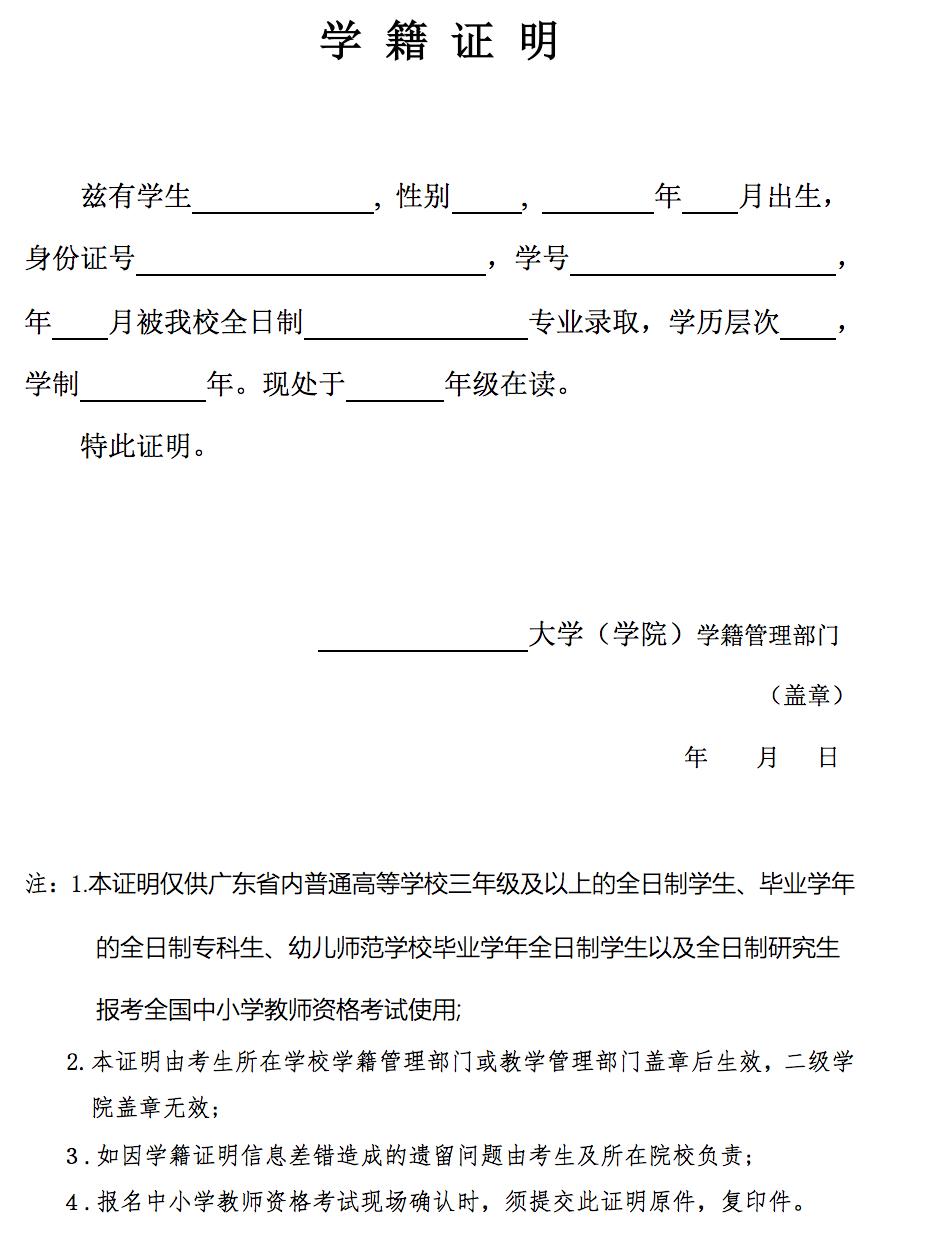 